DIARIO EMOCIONAL.SEGUIMIENTO MEDITACIÓN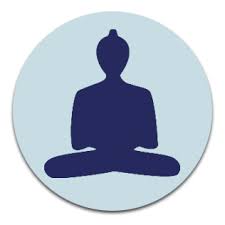 REPLEXIONES SOBRE LOS PRIMEROS QUINCE DÍASREPLEXIONES SOBRE LOS PRIMEROS QUINCE DÍASREPLEXIONES SOBRE LOS PRIMEROS QUINCE DÍASREPLEXIONES SOBRE LOS PRIMEROS QUINCE DÍASDÍATIEMPO DEDICADO A LA PRÁCTICATIPO DE PRÁCTICACONCLUSIONES SOBRE MI EXPERIENCIA EMOCIONAL DIARIA1718192021222324252627282930